Milí přátelé,dne 13. až 15. září 2013 se uskutečnil rekreační výlet a výjezdní zasedání členů a přátel sboru dobrovolných hasičů Útěchov k rybníku Sykovec. Ubytování bylo v pěkně zařízených chatkách s kuchyňkou a topením, které bylo na plyn       a tudíž jsme se nemuseli starat o dřevo a o zatápění, což bylo velmi příjemné.                Okolní lesy skrývaly především spoustu hub a našlo se i pár ostružin.                                    U jednoho z přítoků do rybníku se nacházela „bažina“, která skrývala krásnou přírodní scenerii, do které bylo ovšem možné vstoupit jen s vysokou obuví a velmi opatrně.Závěrem bych chtěl poděkovat panu Janouškovi za uskutečnění tohoto skvělého výletu        a všem toto místo mohu jen doporučit.zapsal : Petr Čiernik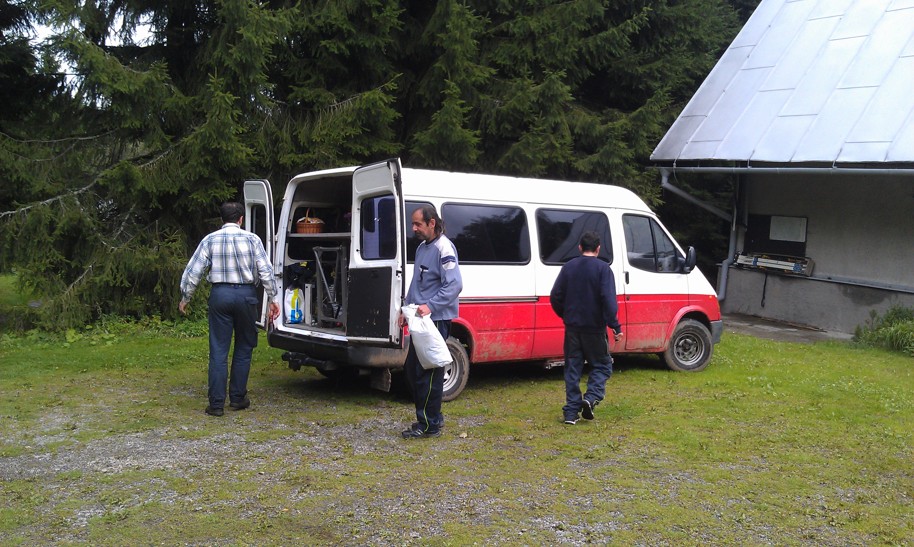 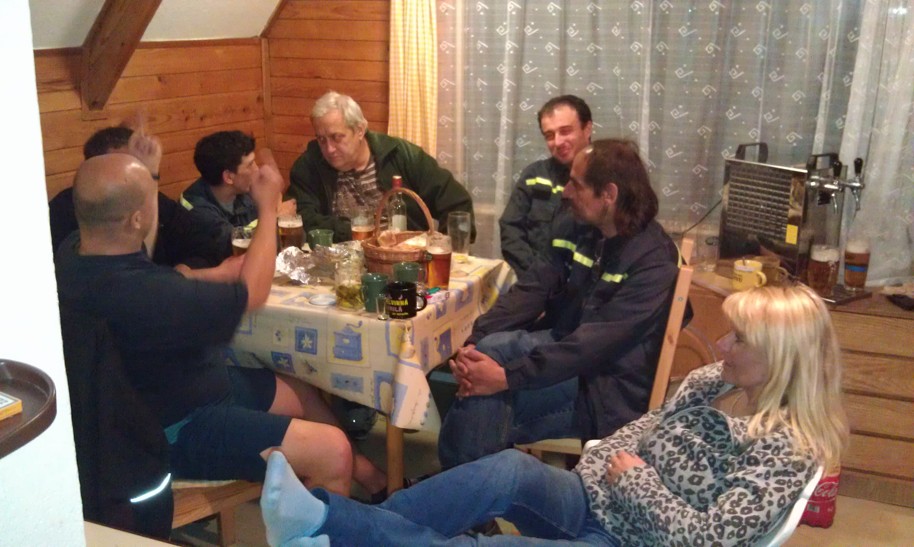 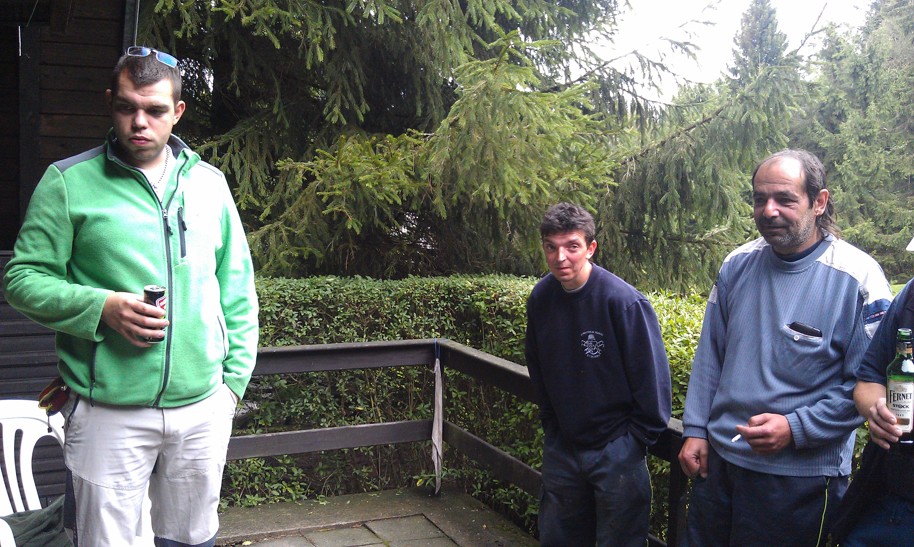 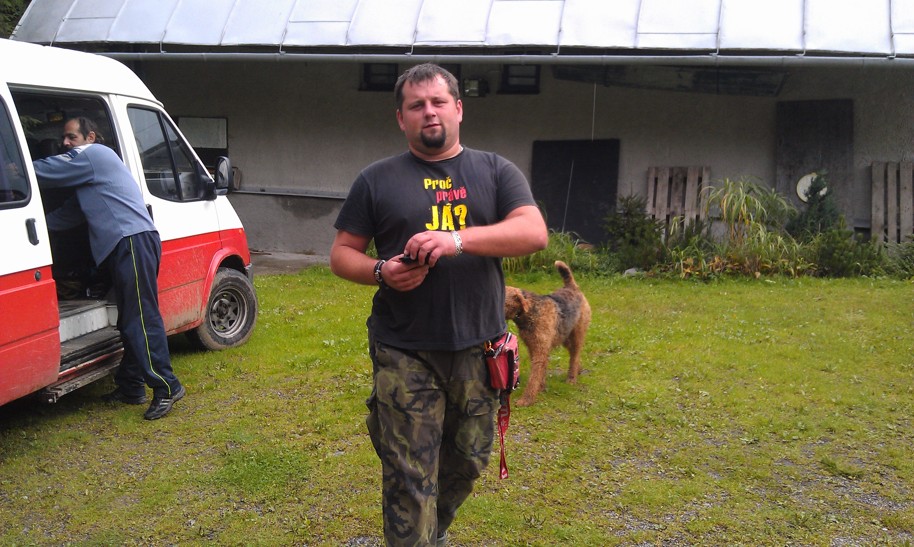 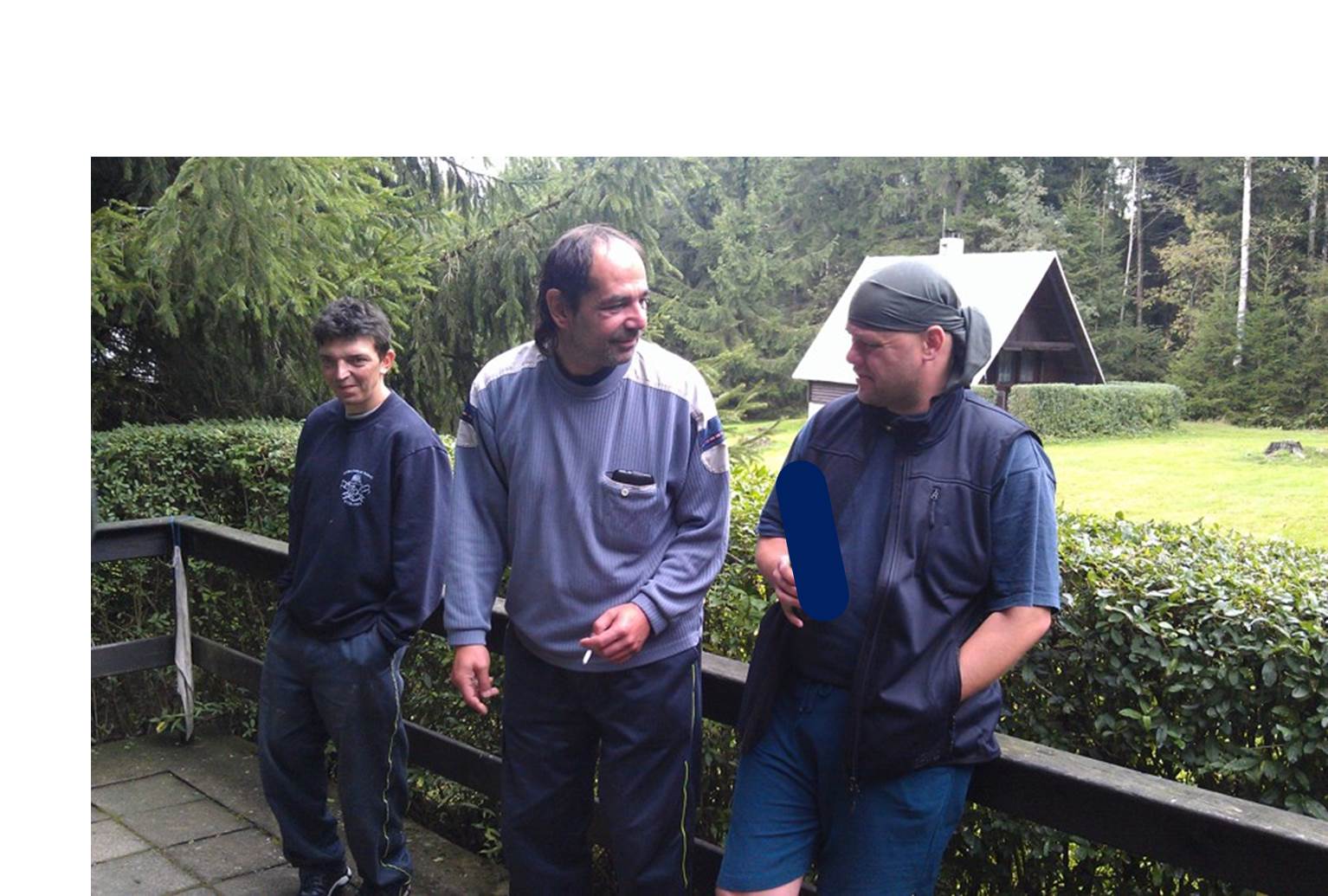 